Great Bradley Church, Suffolk: Grave Number 164Philp Danby and his wife AnnPhilp Danby and his wife AnnPhilp Danby and his wife AnnIN MEMORY OF PHILLIP DANBY
WHO DIED 2 JUNE 1785
AGED + YEARS 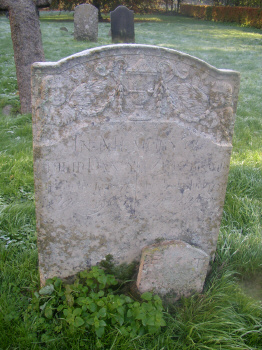 ANN HIS WIFE
WHO DIED 28 JUNE 
1780
The footstone leaning on the grave does not seem to belong. It has on it: E   T
The footstone leaning on the grave does not seem to belong. It has on it: E   T
The footstone leaning on the grave does not seem to belong. It has on it: E   T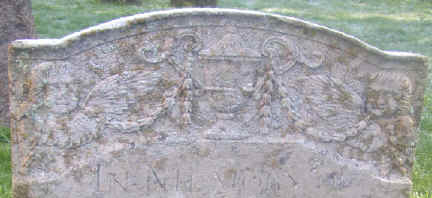 